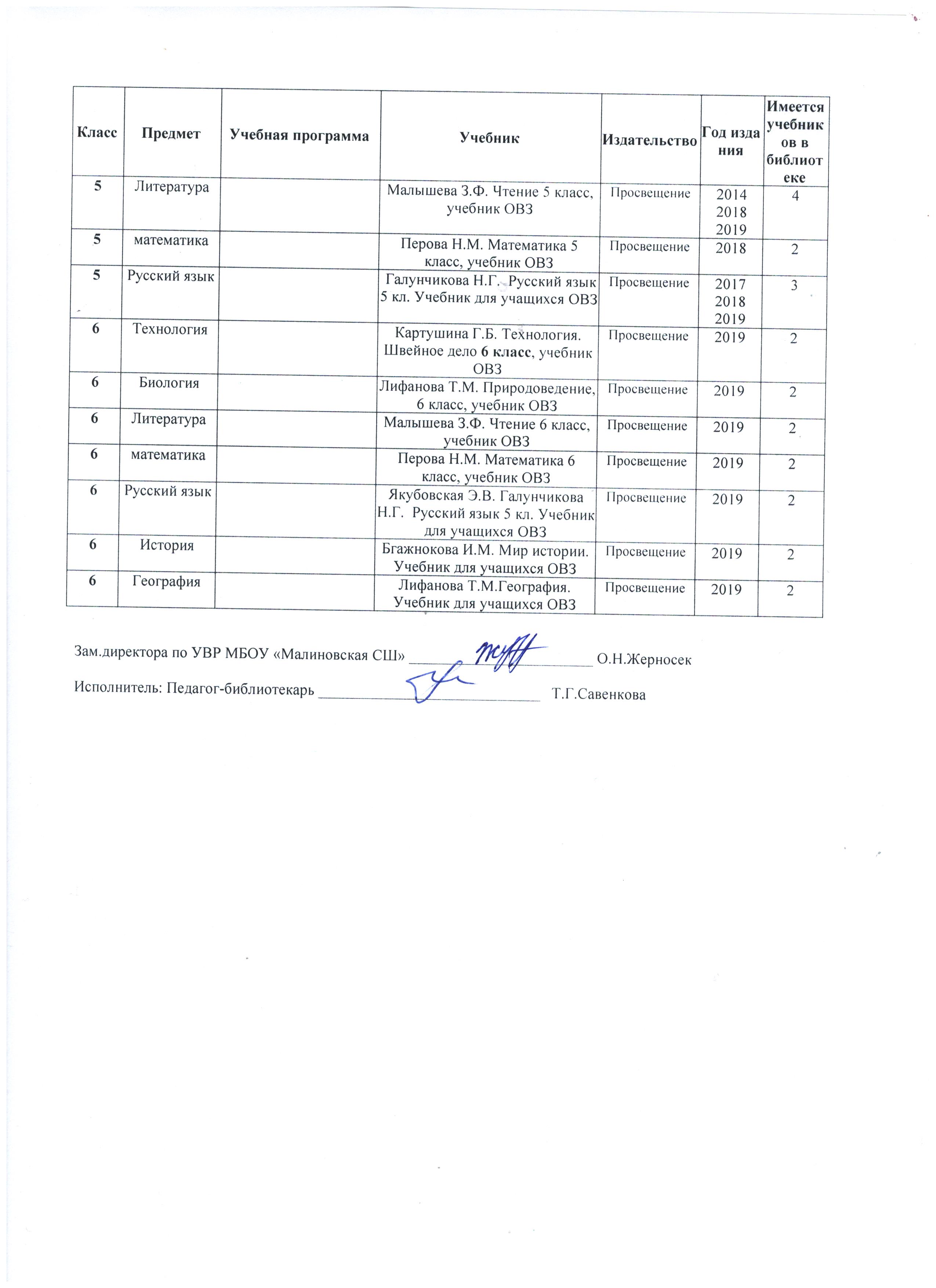   3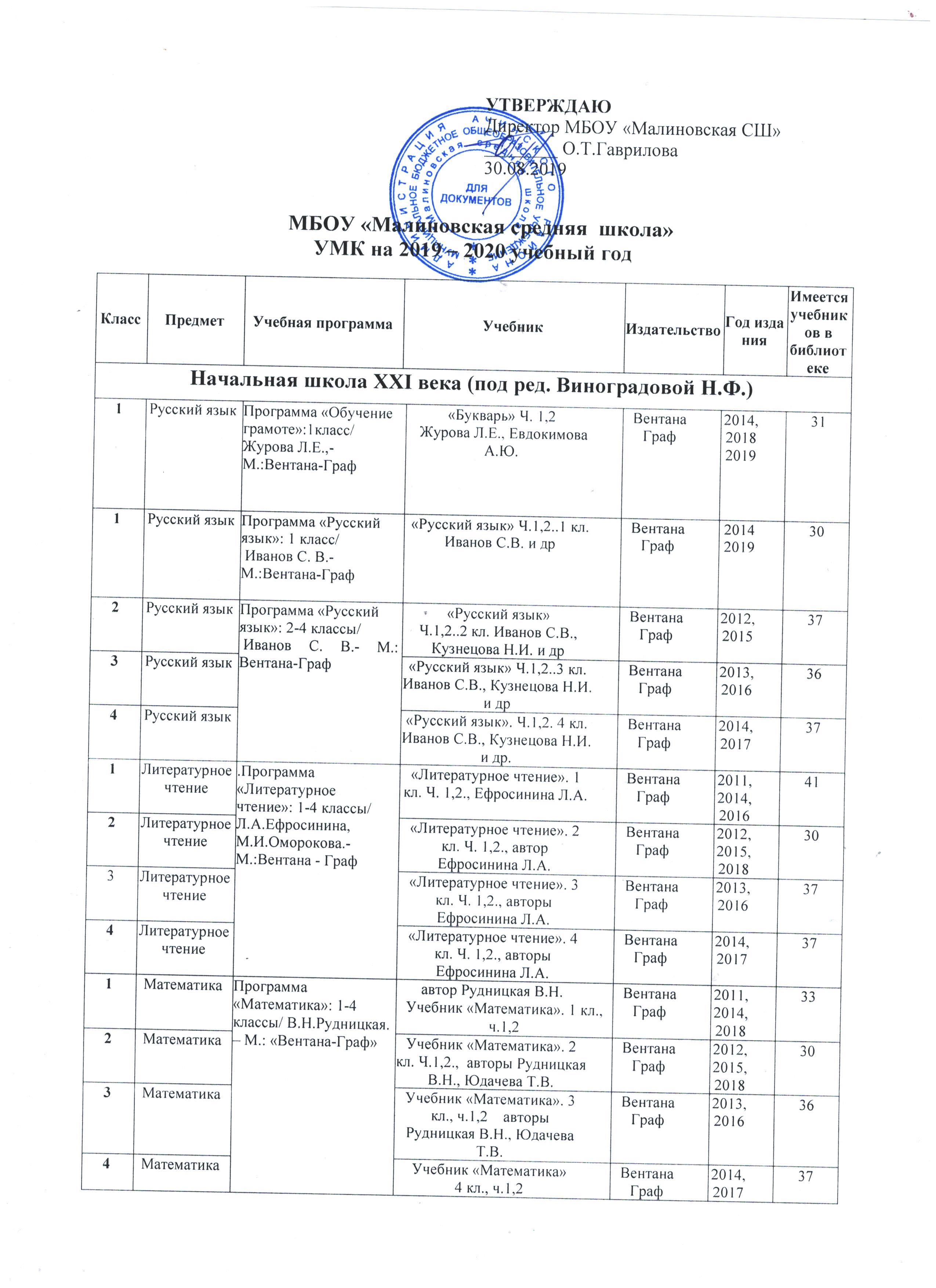 Окружающий мирУчебник «Окружающий мир». 3 кл., авторы Виноградова Н.Ф., Калинова Г.С.Вентана Граф2013,201620192013,20162019344Окружающий мирУчебник «Окружающий мир» 4 кл авторы Виноградова Н.Ф., Калинова Г.С.Вентана Граф2014, 20172014, 2017362Иностранный языкАвторская программа Ю. А. Комарова, И. В. Ларионова, Ж. Перретт  «Английский язык»  2-4 классыАвторская программа Ю. А. Комарова, И. В. Ларионова, Ж. Перретт  «Английский язык»  2-4 классы«Английский язык». 2 кл., авторы Комарова Ю.А. и др.Русское слово20172017343Иностранный языкАвторская программа Ю. А. Комарова, И. В. Ларионова, Ж. Перретт  «Английский язык»  2-4 классыАвторская программа Ю. А. Комарова, И. В. Ларионова, Ж. Перретт  «Английский язык»  2-4 классы«Английский язык». 3 кл., авторы Комарова Ю.А. и др.Русское слово20182018344Иностранный языкАвторская программа Ю. А. Комарова, И. В. Ларионова, Ж. Перретт  «Английский язык»  2-4 классыАвторская программа Ю. А. Комарова, И. В. Ларионова, Ж. Перретт  «Английский язык»  2-4 классы«Английский язык». 4 кл., авторы Комарова Ю.А. и др.Русское слово20192019351Искусство (ИЗО)Савенкова Л.Г.и др.Программа «Изобразительное искусство». 1-4 кл.М.: ПросвещениеСавенкова Л.Г.и др.Программа «Изобразительное искусство». 1-4 кл.М.: Просвещение«Изобразительное искусство». 1 кл., авторы Савенкова Л.Г., Ермолинская Е.А.Вентана Граф201720142019201720142019412Искусство (ИЗО)Савенкова Л.Г.и др.Программа «Изобразительное искусство». 1-4 кл.М.: ПросвещениеСавенкова Л.Г.и др.Программа «Изобразительное искусство». 1-4 кл.М.: Просвещение«Изобразительное искусство». 2 кл., авторы Савенкова Л.Г. Ермолинская Е.А.Вентана Граф201320142017201320142017363Искусство (ИЗО)Савенкова Л.Г.и др.Программа «Изобразительное искусство». 1-4 кл.М.: ПросвещениеСавенкова Л.Г.и др.Программа «Изобразительное искусство». 1-4 кл.М.: Просвещение«Изобразительное искусство». 3 кл., авторы Савенкова Л.Г. Ермолинская Е.А.Вентана Граф201320142017201320142017274Искусство (ИЗО)Савенкова Л.Г.и др.Программа «Изобразительное искусство». 1-4 кл.М.: ПросвещениеСавенкова Л.Г.и др.Программа «Изобразительное искусство». 1-4 кл.М.: Просвещение«Изобразительное искусство». 4 кл., авторы Савенкова Л.Г. Ермолинская Е.А.Вентана Граф2013, 20142015201720192013, 2014201520172019341Искусство (музыка)Усачева В.О., Школяр Л.В., Школяр В.А.Программа «Музыкальное искусство». 1-4 кл.Усачева В.О., Школяр Л.В., Школяр В.А.Программа «Музыкальное искусство». 1-4 кл.«Музыка».  1 кл., авторы Усачева В.О., Школяр Л.В.Дрофа201320142017201320142017362Искусство (музыка)Усачева В.О., Школяр Л.В., Школяр В.А.Программа «Музыкальное искусство». 1-4 кл.Усачева В.О., Школяр Л.В., Школяр В.А.Программа «Музыкальное искусство». 1-4 кл.«Музыка».  2 кл., авторы Усачева В.О., Школяр Л.ВДрофа2014201720142017273Искусство (музыка)Усачева В.О., Школяр Л.В., Школяр В.А.Программа «Музыкальное искусство». 1-4 кл.Усачева В.О., Школяр Л.В., Школяр В.А.Программа «Музыкальное искусство». 1-4 кл.«Музыка».  3 кл., авторы Усачева В.О., Школяр Л.ВДрофа20132014201720192013201420172019314Искусство (музыка)«Музыка».  4 кл., авторы Усачева В.О., Школяр Л.ВДрофа201420152017201420152017351ТехнологияПрограмма «Технология» программа: 1-4 классы /Е.А. Лутцева. - М.:Вентана - ГрафПрограмма «Технология» программа: 1-4 классы /Е.А. Лутцева. - М.:Вентана - ГрафТехнология: 1 кл: учебное пособие для учащихся общеобразовательных школ Е.А.Лутцева; под ред. В.Д. Симоненко. М: Вентана-Граф201420152017201420152017402ТехнологияПрограмма «Технология» программа: 1-4 классы /Е.А. Лутцева. - М.:Вентана - ГрафПрограмма «Технология» программа: 1-4 классы /Е.А. Лутцева. - М.:Вентана - ГрафТехнология: 2кл: учебное пособие для учащихся общеобразовательных школ Е.А.Лутцева; под ред. В.Д. Симоненко. М: Вентана-Граф20132014201720182013201420172018383ТехнологияПрограмма «Технология» программа: 1-4 классы /Е.А. Лутцева. - М.:Вентана - ГрафПрограмма «Технология» программа: 1-4 классы /Е.А. Лутцева. - М.:Вентана - ГрафТехнология: 3кл: учебное пособие для учащихся общеобразовательных школ Е.А.Лутцева; под ред. В.Д. Симоненко. М: Вентана-Граф20132014201720182013201420172018334ТехнологияПрограмма «Технология» программа: 1-4 классы /Е.А. Лутцева. - М.:Вентана - ГрафПрограмма «Технология» программа: 1-4 классы /Е.А. Лутцева. - М.:Вентана - ГрафТехнология: 4кл: учебное пособие для учащихся общеобразовательных школ Е.А.Лутцева; под ред. В.Д. Симоненко. М: Вентана-Граф201420152017201420152017371-2Физическая культураПрограмма «Физическая культура»: 1 — 4 классы  Т.В.Петрова, Ю.А.Копылов, Н.В.Полянская, С.С.Петров,- М.: Вентана ГрафПрограмма «Физическая культура»: 1 — 4 классы  Т.В.Петрова, Ю.А.Копылов, Н.В.Полянская, С.С.Петров,- М.: Вентана ГрафУчебник: Т.В. Петрова, Ю.А. Копылов, Н.В. Полянская, С.С. Петров «Физическая культура 1-2 класс» Учебник для общеобразовательных учреждений.М.: «Вентана Граф»201320142017201320142017703-4Физическая культураПрограмма «Физическая культура»: 1 — 4 классы  Т.В.Петрова, Ю.А.Копылов, Н.В.Полянская, С.С.Петров,- М.: Вентана ГрафПрограмма «Физическая культура»: 1 — 4 классы  Т.В.Петрова, Ю.А.Копылов, Н.В.Полянская, С.С.Петров,- М.: Вентана ГрафУчебник: Т.В. Петрова, Ю.А. Копылов, Н.В. Полянская, С.С. Петров «Физическая культура 3-4 класс» Учебник для общеобразовательных учреждений.Вентана - Граф2013,20142015201620192013,2014201520162019664Основы религиозных культур и светской этикиН.Ф.Виноградова и др. «Основы религиозных культур и светской этики» 4 классН.Ф.Виноградова и др. «Основы религиозных культур и светской этики» 4 классН.Ф.Виноградова и др. «Основы религиозных культур и светской этики»Вентана-Граф2015,201620172015,2016201736Основное общее образованиеОсновное общее образованиеОсновное общее образованиеОсновное общее образованиеОсновное общее образованиеОсновное общее образованиеОсновное общее образованиеОсновное общее образованиеОсновное общее образованиеФИЛОЛОГИЯФИЛОЛОГИЯФИЛОЛОГИЯФИЛОЛОГИЯФИЛОЛОГИЯФИЛОЛОГИЯФИЛОЛОГИЯФИЛОЛОГИЯФИЛОЛОГИЯ5Русский языкРазумовская М.М.Львова С.И.Программа «Русский язык». 5-9 кл.«Дрофа»«Русский язык». 5 кл., Разумовская М.М. и др.«Русский язык». 5 кл., Разумовская М.М. и др.ДрофаДрофа2014,20162017406Русский языкРазумовская М.М.Львова С.И.Программа «Русский язык». 5-9 кл.«Дрофа»«Русский язык». 6 кл., Разумовская М.М. и др.«Русский язык». 6 кл., Разумовская М.М. и др.ДрофаДрофа20142019417Русский языкРазумовская М.М.Львова С.И.Программа «Русский язык». 5-9 кл.«Дрофа»«Русский язык». 7 кл., Разумовская М.М. и др.«Русский язык». 7 кл., Разумовская М.М. и др.ДрофаДрофа2013,20122019478Русский языкРазумовская М.М.Львова С.И.Программа «Русский язык». 5-9 кл.«Дрофа»«Русский язык». 8 кл.,   Разумовская М.М. и др.«Русский язык». 8 кл.,   Разумовская М.М. и др.ДрофаДрофа20132014201520162018299Русский языкРазумовская М.М.Львова С.И.Программа «Русский язык». 5-9 кл.«Дрофа»«Русский язык». 9 кл.,  Разумовская М.М. и др.«Русский язык». 9 кл.,  Разумовская М.М. и др.ДрофаДрофа200920172018365Родной русский языкРодной русский языкРодной русский языкПросвещениеПросвещение2019285ЛитератураКоровина В. Я.Программа по литературе для5-9  кл.«Просвещение»Литература Ч.1,2. 5 кл., Коровина В.Я. и др.Литература Ч.1,2. 5 кл., Коровина В.Я. и др.ПросвещениеПросвещение2014,20152018396ЛитератураКоровина В. Я.Программа по литературе для5-9  кл.«Просвещение»Литература Ч.1,2. 6 кл., Полухина В.ПЛитература Ч.1,2. 6 кл., Полухина В.ППросвещениеПросвещение20162019377ЛитератураКоровина В. Я.Программа по литературе для5-9  кл.«Просвещение»ЛитератураЧ.1,2. 7 кл., Коровина В.Я. и др.ЛитератураЧ.1,2. 7 кл., Коровина В.Я. и др.ПросвещениеПросвещение2017268ЛитератураКоровина В. Я.Программа по литературе для5-9  кл.«Просвещение»ЛитератураЧ.1,2. 8 кл., Коровина В.Я. и др.ЛитератураЧ.1,2. 8 кл., Коровина В.Я. и др.ПросвещениеПросвещение20162018289ЛитератураПрограмма по литературе под редакцией В.Я Коровиной М.: «Просвещение»ЛитератураЧ.1,2. 9 кл., Коровина В.Я. и др.ЛитератураЧ.1,2. 9 кл., Коровина В.Я. и др.ПросвещениеПросвещение20172019315Английский языкАвторская программа курса «Английский язык» 5 и 8 классы к учебникам Ю.А Комаровой и И.В. Ларионовой и др. «Английский язык», 5 и 6 классы/ авт.-сост. И.В. Ларионова. – М: ООО «Русское слово – учебник»«Английский язык». 5 кл Комарова Ю.А. и др«Английский язык». 5 кл Комарова Ю.А. и дрРусское словоРусское слово201520162018396Английский языкАвторская программа курса «Английский язык» 5 и 8 классы к учебникам Ю.А Комаровой и И.В. Ларионовой и др. «Английский язык», 5 и 6 классы/ авт.-сост. И.В. Ларионова. – М: ООО «Русское слово – учебник»«Английский язык». 6 кл  Комарова Ю.А. и др«Английский язык». 6 кл  Комарова Ю.А. и дрРусское словоРусское слово20162019377Английский языкАвторская программа курса «Английский язык» 5 и 8 классы к учебникам Ю.А Комаровой и И.В. Ларионовой и др. «Английский язык», 5 и 6 классы/ авт.-сост. И.В. Ларионова. – М: ООО «Русское слово – учебник»«Английский язык». 7 кл Комарова Ю.А. и др«Английский язык». 7 кл Комарова Ю.А. и дрРусское словоРусское слово2017268Английский языкАвторская программа курса «Английский язык» 5 и 8 классы к учебникам Ю.А Комаровой и И.В. Ларионовой и др. «Английский язык», 5 и 6 классы/ авт.-сост. И.В. Ларионова. – М: ООО «Русское слово – учебник»«Английский язык». 8 кл Комарова Ю.А. и др«Английский язык». 8 кл Комарова Ю.А. и дрРусское словоРусское слово2018299Английский языкАвторская программа курса «Английский язык» 5 и 8 классы к учебникам Ю.А Комаровой и И.В. Ларионовой и др. «Английский язык», 5 и 6 классы/ авт.-сост. И.В. Ларионова. – М: ООО «Русское слово – учебник»«Английский язык». 9 кл Комарова Ю.А. и др«Английский язык». 9 кл Комарова Ю.А. и дрРусское словоРусское слово201928МАТЕМАТИКАМАТЕМАТИКАМАТЕМАТИКАМАТЕМАТИКАМАТЕМАТИКАМАТЕМАТИКАМАТЕМАТИКАМАТЕМАТИКАМАТЕМАТИКА5МатематикаМатематика: программы: 5–9 классы А.Г. Мерзляк, В.Б.Полонский, М.С. Якир, Е.В. Буцко /. — М.: Вентана-Граф«Математика» Мерзляк А.Г. и др.«Математика» Мерзляк А.Г. и др.Вентана-графВентана-граф2018406МатематикаМатематика: программы: 5–9 классы А.Г. Мерзляк, В.Б.Полонский, М.С. Якир, Е.В. Буцко /. — М.: Вентана-Граф«Математика» Мерзляк А.Г. и др.«Математика» Мерзляк А.Г. и др.Вентана-графВентана-граф20182019377АлгебраТ.А.Бурминистрова. Программа общеобразовательных учреждений АЛГЕБРА 7-9 классы«Алгебра» Макарычев Ю.Н. и др.«Алгебра» Макарычев Ю.Н. и др.ПросвещениеПросвещение2012201420152017338АлгебраТ.А.Бурминистрова. Программа общеобразовательных учреждений АЛГЕБРА 7-9 классы«Алгебра» Макарычев Ю.Н. и др.«Алгебра» Макарычев Ю.Н. и др.ПросвещениеПросвещение20142018259АлгебраТ.А.Бурминистрова. Программа общеобразовательных учреждений АЛГЕБРА 7-9 классы«Алгебра»Макарычев Ю.Н. и др.«Алгебра»Макарычев Ю.Н. и др.ПросвещениеПросвещение20182019287-9ГеометрияБутузов В.Ф геометрия 7-9. Программа к учебнику Л.С.Атанасяна/ «Просвещение»«Геометрия» Атанасян Л.С. и др.«Геометрия» Атанасян Л.С. и др.ПросвещениеПросвещение2013201420152017747Информатика Программа Информатика  7-9 кл., Угринович Н.Д.«Информатика» «Информатика» БИНОМБИНОМ 2017277Информатика Программа Информатика  7-9 кл., Угринович Н.Д.Угринович Н.Д.Угринович Н.Д.БИНОМБИНОМ 2017278Информатика Программа Информатика  7-9 кл., Угринович Н.Д.«Информатика» Угринович Н.Д.«Информатика» Угринович Н.Д.БИНОМБИНОМ2018299Информатика Программа Информатика  7-9 кл., Угринович Н.Д.«Информатика и ИКТ» Угринович Н.Д.«Информатика и ИКТ» Угринович Н.Д.БИНОМБИНОМ20172019278-9ЧерчениеПрограмма «Черчение». А.Д.Ботвинников и др., «Просвещение»«Черчение».Ботвинников А.Д.«Черчение».Ботвинников А.Д.АСТ:АстрельДрофаАСТ:АстрельДрофа2018201927ОБЩЕСТВОЗНАНИЕОБЩЕСТВОЗНАНИЕОБЩЕСТВОЗНАНИЕОБЩЕСТВОЗНАНИЕОБЩЕСТВОЗНАНИЕОБЩЕСТВОЗНАНИЕОБЩЕСТВОЗНАНИЕОБЩЕСТВОЗНАНИЕОБЩЕСТВОЗНАНИЕ5ИсторияВигасин А.А.,Годер Г.И.,Свенцицкая И.С.Программа «История Древнего мира». 5 кл.«История Древнего мира». 5 кл., авторы Вигасин А.А. и др.«История Древнего мира». 5 кл., авторы Вигасин А.А. и др.ПросвещениеПросвещение2013-201520182019656ИсторияАгибалова Е.В.,Донской Г.М.,Программа «История Средних веков». 6 кл. «История средних веков» Агибалова Е.В.Донской Г.М. «История средних веков» Агибалова Е.В.Донской Г.М.ПросвещениеПросвещение2013-2014277ИсторияЮдовская А.Я. и др. Программа «Новая история ».   7-8 кл. «Всеобщая история. История нового времени 1500-1800» Юдовская А.Я. Баранов П.А.  «Всеобщая история. История нового времени 1500-1800» Юдовская А.Я. Баранов П.А. ПросвещениеПросвещение2014-201520172019488ИсторияЮдовская А.Я. и др. Программа «Новая история ».   7-8 кл.«Всеобщая история. История нового времени 1800-1913»           Юдовская А.Я. Баранов П.А. «Всеобщая история. История нового времени 1800-1913»           Юдовская А.Я. Баранов П.А. ПросвещениеПросвещение2014201620182019529История.«Всеобщая история. История нового времени»           Юдовская А.Я. Баранов П.А.«Всеобщая история. История нового времени»           Юдовская А.Я. Баранов П.А.ПросвещениеПросвещение2019286ИсторияДанилов А.А.Косулина Л.Г.Программа «История России». 6-9 кл.«История России». 6 кл., Н.М.Арсентьев, А.А.Данилов и др.«История России». 6 кл., Н.М.Арсентьев, А.А.Данилов и др.ПросвещениеПросвещение2016267ИсторияДанилов А.А.Косулина Л.Г.Программа «История России». 6-9 кл.«История России». 7 кл., Н.М.Арсентьев, А.А.Данилов и др.«История России». 7 кл., Н.М.Арсентьев, А.А.Данилов и др.ПросвещениеПросвещение 2017258ИсторияДанилов А.А.Косулина Л.Г.Программа «История России». 6-9 кл.«История России». 8 кл., Н.М.Арсентьев, А.А.Данилов и др.«История России». 8 кл., Н.М.Арсентьев, А.А.Данилов и др.ПросвещениеПросвещение2018299ИсторияДанилов А.А.Косулина Л.Г.Программа «История России». 6-9 кл.«История России». 9 кл., Данилов А.А., Косулина Л.Г. , Брандт М.Ю.«История России». 9 кл., Данилов А.А., Косулина Л.Г. , Брандт М.Ю.ПросвещениеПросвещение20142019295ОбществознаниеПрограмма курса «Обществознание». 5-11 кл. под редакцией Боголюбова Л.Н.«Обществознание» 5 кл. Боголюбов Л.Н. и др.«Обществознание» 5 кл. Боголюбов Л.Н. и др.ПросвещениеПросвещение201620172018316ОбществознаниеПрограмма курса «Обществознание». 5-11 кл. под редакцией Боголюбова Л.Н.«Обществознание» 6 кл. Боголюбов Л.Н. и др.«Обществознание» 6 кл. Боголюбов Л.Н. и др.ПросвещениеПросвещение20162019597ОбществознаниеПрограмма курса «Обществознание». 5-11 кл. под редакцией Боголюбова Л.Н.«Обществознание» 7 кл. Боголюбов Л.Н. и др.«Обществознание» 7 кл. Боголюбов Л.Н. и др.ПросвещениеПросвещение2017268ОбществознаниеПрограмма курса «Обществознание». 5-11 кл. под редакцией Боголюбова Л.Н.«Обществознание» 8 кл. Боголюбов Л.Н. и др.«Обществознание» 8 кл. Боголюбов Л.Н. и др.ПросвещениеПросвещение2018289ОбществознаниеПрограмма курса «Обществознание». 5-11 кл. под редакцией Боголюбова Л.Н.«Обществознание» 9 кл. Боголюбов Л.Н. и др.«Обществознание» 9 кл. Боголюбов Л.Н. и др.ПросвещениеПросвещение2019285ГеографияПрограмма курса География 5-11 класс. Домогацких Е.М..Введение в географиюВведение в географиюРусское словоРусское слово20142018376ГеографияПрограмма курса География 5-11 класс. Домогацких Е.М.. «Начальный курс географии».6 кл. Домогацких Е.М. «Начальный курс географии».6 кл. Домогацких Е.М.Русское словоРусское слово2015,20162019367ГеографияПрограмма курса География 5-11 класс. Домогацких Е.М..«География. Материки и океаны» 7 кл. 1,2 ч. Домогацких Е.М. и др.«География. Материки и океаны» 7 кл. 1,2 ч. Домогацких Е.М. и др.Русское словоРусское слово2011201420152017328ГеографияПрограмма курса География 5-11 класс. Домогацких Е.М..Домогацких Е.М. и др.География. 8 кл.Домогацких Е.М. и др.География. 8 кл.Русское словоРусское слово20162018289ГеографияДомогацких Е.М. и др.География. 9 кл.Домогацких Е.М. и др.География. 9 кл.Русское словоРусское слово2017201928ЕСТЕСТВОЗНАНИЕЕСТЕСТВОЗНАНИЕЕСТЕСТВОЗНАНИЕЕСТЕСТВОЗНАНИЕЕСТЕСТВОЗНАНИЕЕСТЕСТВОЗНАНИЕЕСТЕСТВОЗНАНИЕЕСТЕСТВОЗНАНИЕЕСТЕСТВОЗНАНИЕ7ФизикаАвторская программа основного общего образования по физике для 7-9«Физика». 7 кл., Перышкин А.В.«Физика». 7 кл., Перышкин А.В.Дрофа2014-20152014-2015268ФизикаАвторская программа основного общего образования по физике для 7-9«Физика». 8 кл Перышкин А.В.«Физика». 8 кл Перышкин А.В.Дрофа2014,20162014,2016269ФизикаАвторская программа основного общего образования по физике для 7-9«Физика». 9 кл. , Перышкин А.В., Гутник «Физика». 9 кл. , Перышкин А.В., Гутник Дрофа2013,20172013,2017278ХимияГабриелян О.С. Программа курса химии для 8–11 кл. общеобразовательных учреждений. – М.: Дрофа «Химия», 8 кл., Габриэлян О.С. «Химия», 8 кл., Габриэлян О.С. Русское слово201620192016201928239ХимияГабриелян О.С. Программа курса химии для 8–11 кл. общеобразовательных учреждений. – М.: Дрофа «Химия». 9 кл.,   Габриеляна О.С.«Химия». 9 кл.,   Габриеляна О.С.Дрофа201520192015201924275БиологияН.И.Сонин. Программа основного общего образования. Биология. 5-9 класс.Плешаков А.А., Сонин Н.И. «Биология», 5 классПлешаков А.А., Сонин Н.И. «Биология», 5 классДрофа2015201820152018396БиологияН.И.Сонин. Программа основного общего образования. Биология. 5-9 класс.Сонин Н.И. Сонина В.И. «Биология», 6 классСонин Н.И. Сонина В.И. «Биология», 6 классДрофа2016201920162019367БиологияН.И.Сонин. Программа основного общего образования. Биология. 5-9 класс.«Биология. Животные». 7 кл., Сонин Н.И. Сонина В.И.«Биология. Животные». 7 кл., Сонин Н.И. Сонина В.И.Дрофа20172017268БиологияН.И.Сонин. Программа основного общего образования. Биология. 5-9 класс.«Биология. Человек». 8 кл., Сонин Н.И. Сонина В.И.«Биология. Человек». 8 кл., Сонин Н.И. Сонина В.И.Дрофа20182018299БиологияН.И.Сонин. Программа основного общего образования. Биология. 5-9 класс.«Биология. Человек» 9 кл. Сапин М.Р.  Сонин Н.И.«Биология. Человек» 9 кл. Сапин М.Р.  Сонин Н.И.Дрофа20192019215Искусство(ИЗО)Декоративно-прикладное искусство в жизни человека». 5 кл., Горяева Н.А., Островская О.В., под ред. Неменского Б.МДекоративно-прикладное искусство в жизни человека». 5 кл., Горяева Н.А., Островская О.В., под ред. Неменского Б.МПросвещение201620172018201620172018396Искусство(ИЗО)Под ред. Неменкого Б.МПрограмма «Изобразительное искусство и художественный труд».  5-9 кл.«Декоративно-прикладное искусство в жизни человека». 6 кл., Горяева Н.А., Островская О.В., под ред. Неменского Б.М.«Декоративно-прикладное искусство в жизни человека». 6 кл., Горяева Н.А., Островская О.В., под ред. Неменского Б.М.Просвещение201620172019201620172019417Искусство(ИЗО)Под ред. Неменкого Б.МПрограмма «Изобразительное искусство и художественный труд».  5-9 кл.«Декоративно-прикладное искусство в жизни человека». 7 кл., Горяева Н.А., Островская О.В., под ред. Неменского Б.М.«Декоративно-прикладное искусство в жизни человека». 7 кл., Горяева Н.А., Островская О.В., под ред. Неменского Б.М.Просвещение2012,2016201720192012,201620172019218Искусство(ИЗО)Под ред. Неменкого Б.МПрограмма «Изобразительное искусство и художественный труд».  5-9 кл.«Декоративно-прикладное искусство в жизни человека». 8 кл., Горяева Н.А., Островская О.В., под ред. Неменского Б.М.«Декоративно-прикладное искусство в жизни человека». 8 кл., Горяева Н.А., Островская О.В., под ред. Неменского Б.М.Просвещение20162017201820192016201720182019225Искусство(Музыка)Алеев В.В.,Науменко Т.И.Кичак Т.Н.Программа  «Музыка». 5-8 кл.«Музыка». 5 кл., Науменко Т.И., Алеев В.В.«Музыка». 5 кл., Науменко Т.И., Алеев В.В.Дрофа2012,2016201720182012,201620172018376Искусство(Музыка)Алеев В.В.,Науменко Т.И.Кичак Т.Н.Программа  «Музыка». 5-8 кл.«Музыка». 6 кл., Науменко Т.И. Алеев В.В.«Музыка». 6 кл., Науменко Т.И. Алеев В.В.Дрофа2012,20162017201820192012,2016201720182019397Искусство(Музыка)Алеев В.В.,Науменко Т.И.Кичак Т.Н.Программа  «Музыка». 5-8 кл.«Музыка». 7 кл., Науменко Т.И., Алеев В.В.«Музыка». 7 кл., Науменко Т.И., Алеев В.В.Дрофа2012201620122016238Искусство(Музыка)Алеев В.В.,Науменко Т.И.Кичак Т.Н.Программа  «Музыка». 5-8 кл.«Музыка». 8 кл., Науменко Т.И. , Алеев В.В.«Музыка». 8 кл., Науменко Т.И. , Алеев В.В.Дрофа20122016201720182012201620172018249Искусство(Музыка)Алеев В.В.,Науменко Т.И.Кичак Т.Н.Программа  «Музыка». 5-8 кл.«Музыка». 9 кл., авторы Науменко Т.И. , Алеев В.В.«Музыка». 9 кл., авторы Науменко Т.И. , Алеев В.В.Дрофа20122016201720192012201620172019375ТехнологияСимоненко В.Д.Программа «Технология». 5-9 кл.Симоненко.В.Д. 5 кл Индустриальные технологии Симоненко.В.Д. 5 кл Индустриальные технологии Вентана Граф20152016201820192015201620182019155ТехнологияСимоненко В.Д.Программа «Технология». 5-9 кл.Симоненко. В.Д. 5 кл. Ведение ДомаСимоненко. В.Д. 5 кл. Ведение ДомаВентана Граф201620172018201620172018186ТехнологияСимоненко В.Д.Программа «Технология». 5-9 кл.Симоненко.В.Д. 6 кл Индустриальные технологииСимоненко.В.Д. 6 кл Индустриальные технологииВентана Граф2016201920162019226ТехнологияСимоненко В.Д.Программа «Технология». 5-9 кл.Симоненко. В.Д. 6 кл. Ведение ДомаСимоненко. В.Д. 6 кл. Ведение ДомаВентана Граф2016201920162019167ТехнологияСимоненко В.Д.Программа «Технология». 5-9 кл.Симоненко.В.Д. 7 кл Индустриальные технологииСимоненко.В.Д. 7 кл Индустриальные технологииВентана Граф2016201720162017127ТехнологияСимоненко В.Д.Программа «Технология». 5-9 кл.Симоненко. В.Д. 7 кл. Ведение ДомаСимоненко. В.Д. 7 кл. Ведение ДомаВентана Граф2014201620142016138ТехнологияСимоненко В.Д.Программа «Технология». 5-9 кл.Технология 8 класс Мятиш Н.В. и др.Технология 8 класс Мятиш Н.В. и др.Вентана Граф2017201820172018268ТехнологияТехнология 8 класс Мятиш Н.В. и др.Технология 8 класс Мятиш Н.В. и др.Вентана Граф2017201820172018267ОБЖСмирнова А.Т. Программы «Основы безопасности жизнедеятельности»«Основы безопасности «Основы безопасности Просвещение201620172016201787ОБЖСмирнова А.Т. Программы «Основы безопасности жизнедеятельности»жизнедеятельности 7»  авторы  Смирнов А.Т.  и др.жизнедеятельности 7»  авторы  Смирнов А.Т.  и др.Просвещение201620172016201788ОБЖ«Основы безопасности жизнедеятельности 8» авторы  Смирнов А.Т.  и др.«Основы безопасности жизнедеятельности 8» авторы  Смирнов А.Т.  и др.Просвещение2013201820132018289ОБЖ«Основы безопасности жизнедеятельности 9»  авторы  Смирнов А.Т.  и др.«Основы безопасности жизнедеятельности 9»  авторы  Смирнов А.Т.  и др.Просвещение201620172018201620172018135-7Физическая культураКомплексная программа физического воспитании учащихся 5-9 кл. Лях В.И.М.Я.Виленский и др. «Физическая культура 5-6-7»М.Я.Виленский и др. «Физическая культура 5-6-7»Просвещение2013201620172018201920132016201720182019858-9Физическая культураКомплексная программа физического воспитании учащихся 5-9 кл. Лях В.И.В.И.Лях «Физическая культура 8-9»В.И.Лях «Физическая культура 8-9»Просвещение20122016201720182012201620172018505ОДНКНРПрограмма «Основы духовно-нравственной культуры народов России», Н.Ф.Виноградова«Основы духовно-нравственной культуры народов России», 5 класс, Н.Ф.Виноградова«Основы духовно-нравственной культуры народов России», 5 класс, Н.Ф.ВиноградоваВЕНТАНА-ГРАФ2018201839Среднее (полное) общее образованиеСреднее (полное) общее образованиеСреднее (полное) общее образованиеСреднее (полное) общее образованиеСреднее (полное) общее образованиеСреднее (полное) общее образованиеСреднее (полное) общее образованиеСреднее (полное) общее образованиеСреднее (полное) общее образованиеФИЛОЛОГИЯФИЛОЛОГИЯФИЛОЛОГИЯФИЛОЛОГИЯФИЛОЛОГИЯФИЛОЛОГИЯФИЛОЛОГИЯФИЛОЛОГИЯФИЛОЛОГИЯ10-11Русский языкПрограмма по русскому языку А.И. Власенков, Л.М. Рыбченкова М.: «Просвещение»«Русский язык и литература. Русский язык». 10-11 кл., Власенков А.И., Рыбченкова Л.М.«Русский язык и литература. Русский язык». 10-11 кл., Власенков А.И., Рыбченкова Л.М.ПросвещениеПросвещение2016201520172710ЛитератураЮ. В. Лебедев, А. Н. Романова «Программы общеобразовательных учреждений. Литература. 5-11 классы»«Русский язык и литература. Литература». Ч.1,2. 10 кл., Лебедев Ю.В.«Русский язык и литература. Литература». Ч.1,2. 10 кл., Лебедев Ю.В.ПросвещениеПросвещение201620181611ЛитератураВ.П. Журавлёв «Программы общеобразовательных учреждений. Литература. 5-11 классы»«Русский язык и литература. Литература». Ч.1,2. 11 кл.,Михайлов О.Н., Шайтанов И.О. и др., под редакцией В.П.Журавлева«Русский язык и литература. Литература». Ч.1,2. 11 кл.,Михайлов О.Н., Шайтанов И.О. и др., под редакцией В.П.ЖуравлеваПросвещениеПросвещение20171210Английский языкАвторская программа курса «Английский язык» 5 и 8 классы к учебникам Ю.А Комаровой и И.В. Ларионовой и др. «Английский язык», 5 и 6 классы/ авт.-сост. И.В. Ларионова. – М: ООО «Русское слово – учебник»«Английский язык» 10 класс Ю.А.Комарова«Английский язык» 10 класс Ю.А.Комарова«Русское слово»«Русское слово»201520161511Английский языкАвторская программа курса «Английский язык» 5 и 8 классы к учебникам Ю.А Комаровой и И.В. Ларионовой и др. «Английский язык», 5 и 6 классы/ авт.-сост. И.В. Ларионова. – М: ООО «Русское слово – учебник»«Английский язык» 11 класс Ю.А.Комарова«Английский язык» 11 класс Ю.А.Комарова«Русское слово»«Русское слово»2016201715математикаматематикаматематикаматематикаматематикаматематикаматематикаматематикаматематика10-11Алгебра и начала анализа«Математика: алгебра и начала математического анализа, геометрия. Алгебра и начала математического анализа» 10-11 класс. Ш.А.Алимов«Математика: алгебра и начала математического анализа, геометрия. Алгебра и начала математического анализа» 10-11 класс. Ш.А.АлимовПросвещениеПросвещение201820193010-11Алгебра и начала анализа«Математика: алгебра и начала математического анализа, геометрия. Алгебра и начала математического анализа» 10-11 класс. Ш.А.Алимов«Математика: алгебра и начала математического анализа, геометрия. Алгебра и начала математического анализа» 10-11 класс. Ш.А.АлимовПросвещениеПросвещение201820193010-11ГеометрияБурминистрова Т.А. геометрия 10-11. Программа к учебнику Л.С.Атанасяна«Математика: алгебра и начала математического анализа, геометрия. Геометрия» 10-11 класс. Атанасян Л.С. и др.«Математика: алгебра и начала математического анализа, геометрия. Геометрия» 10-11 класс. Атанасян Л.С. и др.Просвещение Просвещение 20142015201620193010Информатика.Программа Информатика  10-11 кл., Угринович Н.Д.«Информатика» 10 класс. Н.Д.Угринович «Информатика» 10 класс. Н.Д.Угринович БИНОМБИНОМ201720181711ИнформатикаПрограмма Информатика  10-11 кл., Угринович Н.Д.«Информатика» 11 класс. Н.Д.Угринович«Информатика» 11 класс. Н.Д.УгриновичБИНОМБИНОМ201714ОБЩЕСТВОЗНАНИЕОБЩЕСТВОЗНАНИЕОБЩЕСТВОЗНАНИЕОБЩЕСТВОЗНАНИЕОБЩЕСТВОЗНАНИЕОБЩЕСТВОЗНАНИЕОБЩЕСТВОЗНАНИЕОБЩЕСТВОЗНАНИЕОБЩЕСТВОЗНАНИЕ10ИсторияВолобуев О.В.,Клоков В.А. Программа «История России. Россия и мир». 10-11«Россия и мир. XX век». 10 кл  Волобуев О.В. и«Россия и мир. XX век». 10 кл  Волобуев О.В. иДрофа Дрофа 2015201620181611ИсторияВолобуев О.В.,Клоков В.А. Программа «История России. Россия и мир». 10-11«Россия и мир. XX век». 11 кл  Волобуев О.В. и «Россия и мир. XX век». 11 кл  Волобуев О.В. и ДрофаДрофа201520171510ОбществознаниеБоголюбов Л.Н.Программа курса «Обществознание» 10-11 кл. «Обществознание «10 кл. Боголюбов Л.Н. «Обществознание «10 кл. Боголюбов Л.Н.ПросвещениеПросвещение201420161311ОбществознаниеБоголюбов Л.Н.Программа курса «Обществознание» 10-11 кл.«Обществознание «11 кл. Боголюбов Л.Н.«Обществознание «11 кл. Боголюбов Л.Н.ПросвещениеПросвещение2014201620171510-11ГеографияПрограмма курса География 6-11 класс. Домогацких Е.М. «Экономическая и социальная география мира», 2 части 10-11 класс. Домогацких  «Экономическая и социальная география мира», 2 части 10-11 класс. Домогацких Русское словоРусское слово20183010-11ЭкономикаОсновы экономических знаний «Экономика» Автономов В.С. «Экономика» Автономов В.С.ВИТА-ПРЕССВИТА-ПРЕСС201525ЕСТЕСТВОЗНАНИЕЕСТЕСТВОЗНАНИЕЕСТЕСТВОЗНАНИЕЕСТЕСТВОЗНАНИЕЕСТЕСТВОЗНАНИЕЕСТЕСТВОЗНАНИЕЕСТЕСТВОЗНАНИЕЕСТЕСТВОЗНАНИЕЕСТЕСТВОЗНАНИЕ10ФизикаМякишев Г.Я.,Буховцев Б.Б.,Сотский Н.Н. Программа «Физика. 10-11 кл.»«Физика.10 кл.», Мякишев Г.Я., Буховцев Б.Б.СотскийН.Н«Физика.10 кл.», Мякишев Г.Я., Буховцев Б.Б.СотскийН.НПросвещениеПросвещение2013201620181511ФизикаМякишев Г.Я.,Буховцев Б.Б.,Сотский Н.Н. Программа «Физика. 10-11 кл.»«Физика. 11 кл.», Мякишев Г.Я., Буховцев «Физика. 11 кл.», Мякишев Г.Я., Буховцев ПросвещениеПросвещение201520171510ХимияГабриелян О.С. Программа курса химии для 8–11 кл. общеобразовательных учреждений. «Химия». 10 кл., Габриелян О.С. и др.«Химия». 10 кл., Габриелян О.С. и др.ДрофаДрофа201720181611ХимияГабриелян О.С. Программа курса химии для 8–11 кл. общеобразовательных учреждений. «Химия». 11 кл., Габриелян О.С. и др.«Химия». 11 кл., Габриелян О.С. и др.ДрофаДрофа201720191410БиологияПрограмма Сивоглазов В.И., Агафонова И.Б, Захарое Е.Т. «Общая биология» 10-11 кл. «Общая биология». 10  класс. В.И.Сивоглазов и др.«Общая биология». 10  класс. В.И.Сивоглазов и др.ДрофаДрофа201520161711БиологияПрограмма Сивоглазов В.И., Агафонова И.Б, Захарое Е.Т. «Общая биология» 10-11 кл. «Общая биология». 11 кл. , Сивоглазов В.И.«Общая биология». 11 кл. , Сивоглазов В.И.ДрофаДрофа201520171510ТехнологияПрограмма Под ред. Чистяковой С.В. Программы «Технология». 10-11 кл.«Технология». 10 кл., под ред. Симоненко В.Д Под ред. Чистяковой С.В.«Технология». 10 кл., под ред. Симоненко В.Д Под ред. Чистяковой С.В.ПросвещениеПросвещение20061211ТехнологияПрограмма Под ред. Чистяковой С.В. Программы «Технология». 10-11 кл.«Технология». 11 кл. под ред. Симоненко В.Д Под ред. Чистяковой С.В.«Технология». 11 кл. под ред. Симоненко В.Д Под ред. Чистяковой С.В.ПросвещениеПросвещение20061210ОБЖПрограмма Смирнова А.Т. «Основы безопасности жизне-деятельности»«Основы безопасности жизнедеятельности». 10 кл.,  авторы  Смирнов А.Т.  и др.«Основы безопасности жизнедеятельности». 10 кл.,  авторы  Смирнов А.Т.  и др.Просвещение Просвещение 201420161411ОБЖПрограмма Смирнова А.Т. «Основы безопасности жизне-деятельности»«Основы безопасности жизнедеятельности». 11 кл.,  авторы  Смирнов А.Т.  и др.«Основы безопасности жизнедеятельности». 11 кл.,  авторы  Смирнов А.Т.  и др.ПросвещениеПросвещение2015201620171410-11Физическая культураКомплексная программа физического воспитании учащихся 10-11 кл. Лях В.И.Под ред.В.И.Лях «Физическая культура». 10-11 кл.Под ред.В.И.Лях «Физическая культура». 10-11 кл.ПросвещениеПросвещение2012201620173010Искусство Программа по мировой художественной культуры (базовый уровень), 10-11 класс. Г.И.Данилова«Искусство» 10 класс. Г.И.Данилова.«Искусство» 10 класс. Г.И.Данилова.ДрофаДрофа20161611Искусство Программа по мировой художественной культуры (базовый уровень), 10-11 класс. Г.И.Данилова«Искусство» 11 класс. Г.И.Данилова.«Искусство» 11 класс. Г.И.Данилова.ДрофаДрофа201620191410-11АстрономияПрограмма «Астрономия» 10-11 класс, Чаругин В.М.Чаругин В.М. Астрономия 10-11 класс.Чаругин В.М. Астрономия 10-11 класс.ПросвещениеПросвещение2018201929Адаптированная программы для детей с ограниченными возможностямиАдаптированная программы для детей с ограниченными возможностямиАдаптированная программы для детей с ограниченными возможностямиАдаптированная программы для детей с ограниченными возможностямиАдаптированная программы для детей с ограниченными возможностямиАдаптированная программы для детей с ограниченными возможностямиАдаптированная программы для детей с ограниченными возможностямиАдаптированная программы для детей с ограниченными возможностямиАдаптированная программы для детей с ограниченными возможностями3Русский языкЯкубовская Э.В. Русский язык 3 кл. Учебник для учащихся ОВЗ, 2 частиЯкубовская Э.В. Русский язык 3 кл. Учебник для учащихся ОВЗ, 2 частиПросвещениеПросвещение201823ЧтениеКомарова С.В. Речевая практика 3 класс, учебник ОВЗКомарова С.В. Речевая практика 3 класс, учебник ОВЗПросвещениеПросвещение201823МатематикаАлышев Т.В., Математика 3 класс, учебник ОВЗ, 2 частиАлышев Т.В., Математика 3 класс, учебник ОВЗ, 2 частиПросвещениеПросвещение201823ЧтениеС.Ю.Ильина, Чтение 3 класс, учебник ОВЗ, 2 частиС.Ю.Ильина, Чтение 3 класс, учебник ОВЗ, 2 частиПросвещениеПросвещение2016201843Технология   Кузнецова Л.А. Технология 3 кл. учебник ОВЗ   Кузнецова Л.А. Технология 3 кл. учебник ОВЗПросвещениеПросвещение201623Окружающий мирМир природы 3, учебник ОВЗМир природы 3, учебник ОВЗПросвещениеПросвещение201924Русский языкАксенова А.К. Русский язык 4 кл. Учебник для учащихся ОВЗАксенова А.К. Русский язык 4 кл. Учебник для учащихся ОВЗПросвещениеПросвещение201734ЧтениеКомарова С.В. Устная речь 4 кл. Учебник для учащихся ОВЗКомарова С.В. Устная речь 4 кл. Учебник для учащихся ОВЗПросвещениеПросвещение201724МатематикаЭк В.В.  Математика 4 кл. Учебник для учащихся ОВЗЭк В.В.  Математика 4 кл. Учебник для учащихся ОВЗПросвещениеПросвещение201734ЧтениеИльина С.И. Чтение 4 кл. Учебник для учащихся ОВЗИльина С.И. Чтение 4 кл. Учебник для учащихся ОВЗПросвещениеПросвещение201724Окружающий мирМир природы 4, учебник ОВЗМир природы 4, учебник ОВЗПросвещениеПросвещение201914Технология   Кузнецова Л.А. Технология 4 кл. учебник ОВЗ   Кузнецова Л.А. Технология 4 кл. учебник ОВЗПросвещениеПросвещение2015201735ТехнологияКартушина Г.Б. Технология. Швейное дело 5 класс, учебник ОВЗКартушина Г.Б. Технология. Швейное дело 5 класс, учебник ОВЗПросвещениеПросвещение20182